От 5,5 лет (приложение 3) Я уже умею…    Помогите ребенку осознать, сколько всего он уже умеет делать. Для этого надо всего лишь составить список того, что он умеетВам понадобитсяБольшой лист картона или ватманаЛинейкаФломастерыРазноцветные наклейкиПорядок действийСделайте таблицу, расчертив  лист на графы.Вверху напишите «Я умею!»Слева напишите все, что ваш ребенок уже умеет делать сам. Например: «чистить зубы», «умываться», «кормить собаку» и т.д.Каждую неделю добавляйте к списку то, чему ваш ребенок научился. Периодически просматривайте его вместе с ребенком, чтобы он понимал, насколько быстро растет и развивается.Возможные варианты. Составьте отдельный список вещей, которым ребенок хотел бы научиться.Внимание. Старайтесь пополнять список каждую неделю даже самым незначительным навыком. Помните, что маленькие победы ведут к большим успехам.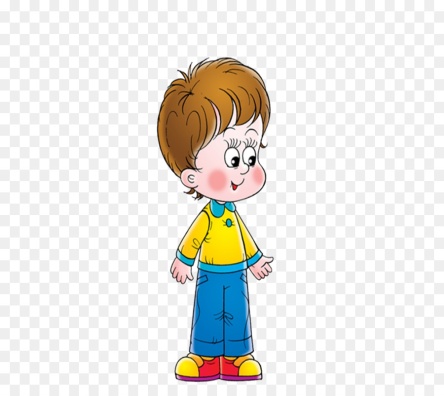 